Exploitation PFMP5 TBCPALes différents travaux sont à regrouper dans un fichier WORD (la mise en page doit être soignée)1/ Présentez l’entreprise dans laquelle vous avez effectué votre stage à l’aide d’un logiciel de Présentation Assistée par Ordinateur (Powerpoint). Capturez les diapositives dans votre fichier Word.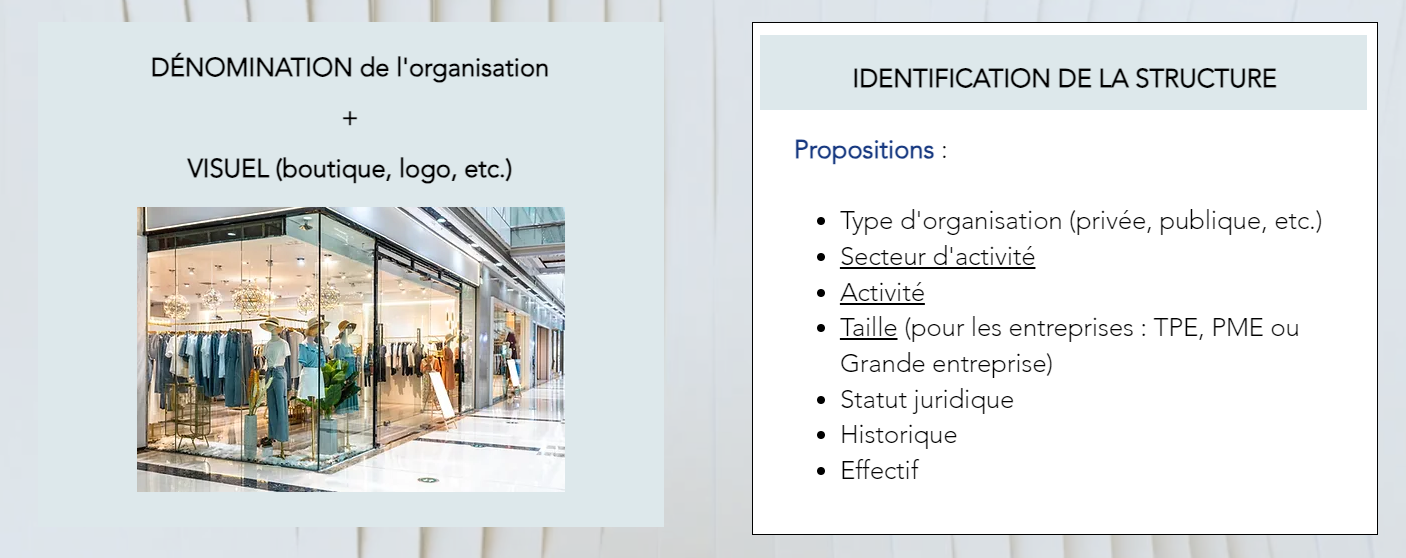 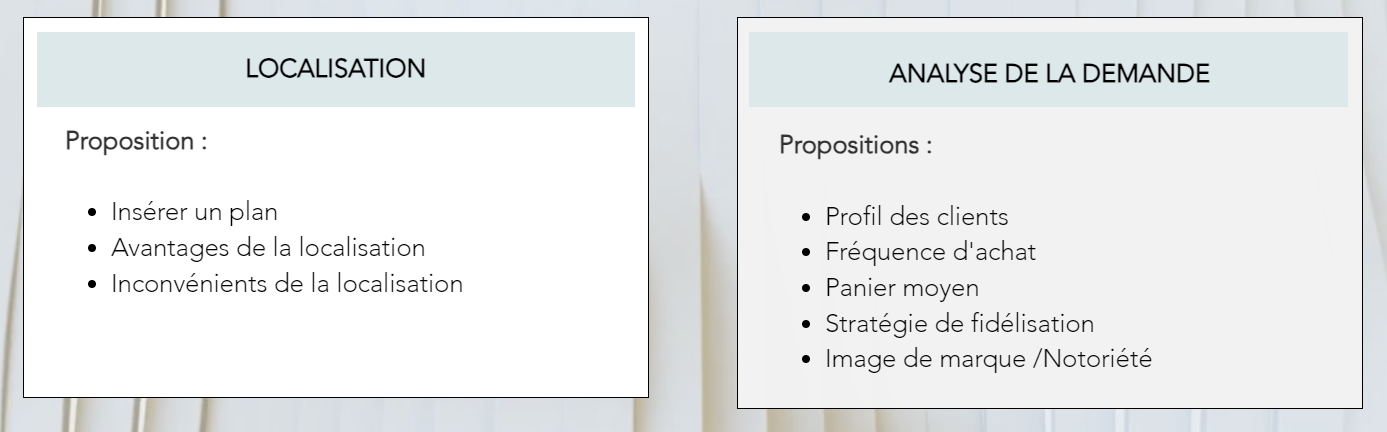 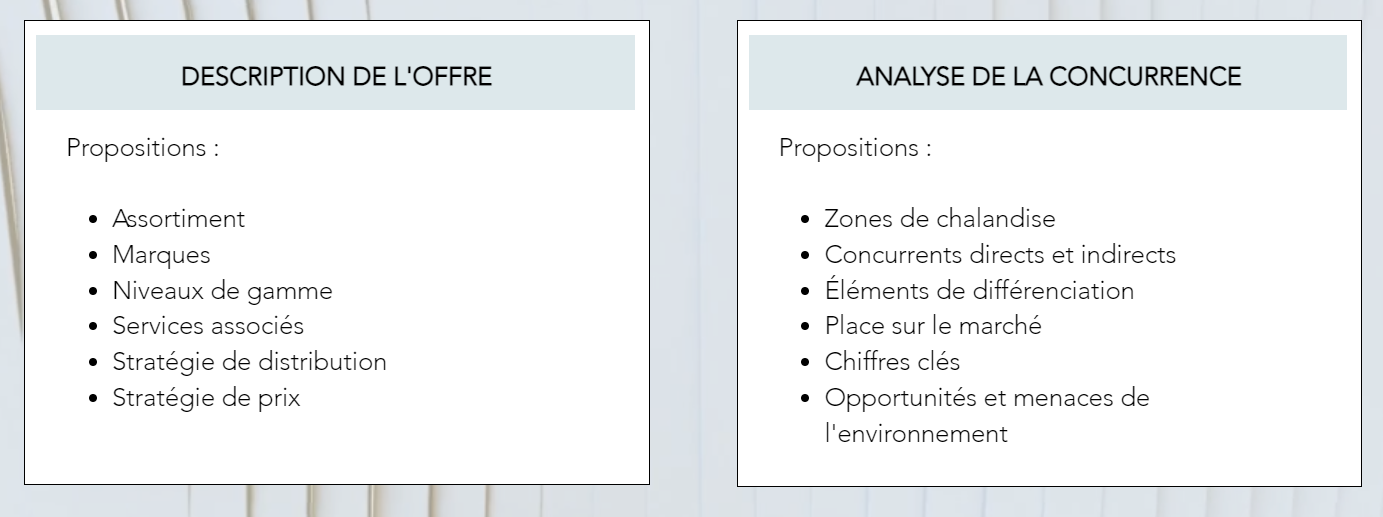 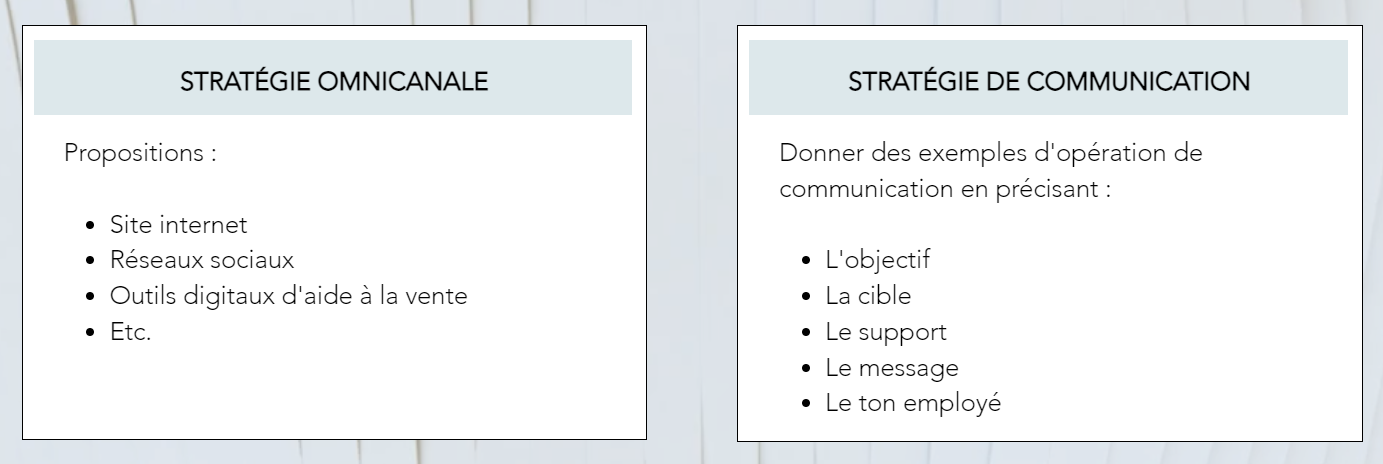 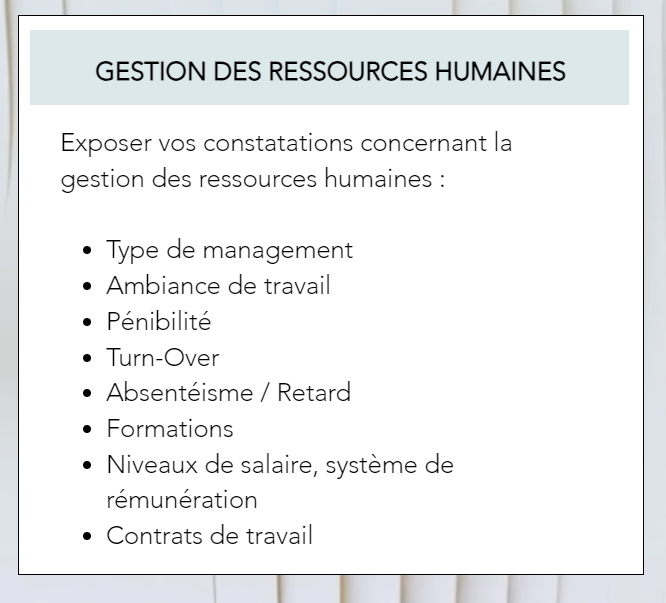 2/ Analysez le marché sur lequel est présente votre entreprise.Nommer le marché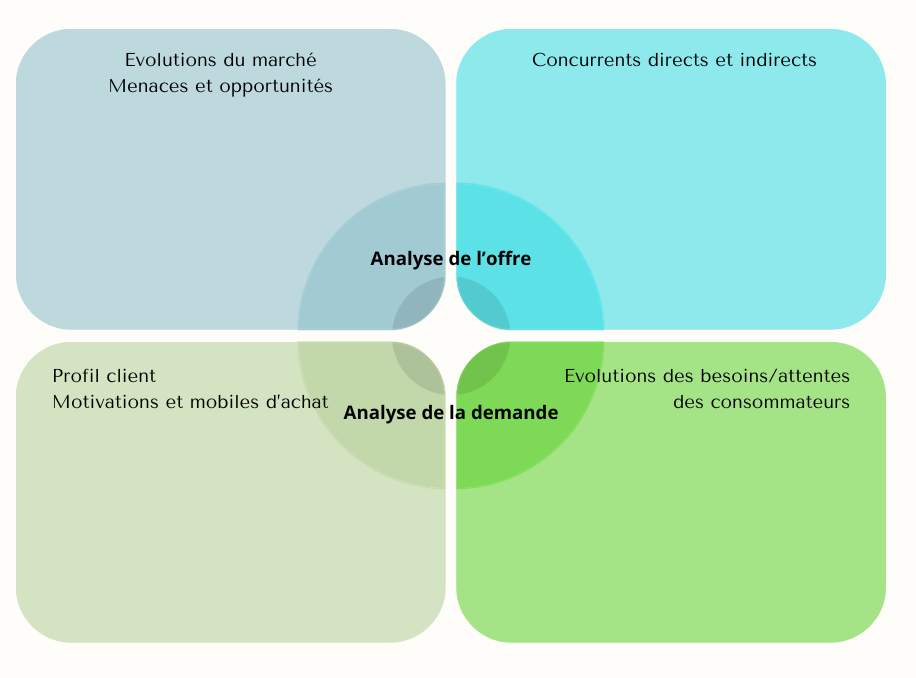 3/ Cochez les compétences mises en œuvre pendant votre stage et illustrez chaque compétence par une activité vécue (utilisez la méthode du QQOQCP pour décrire le contexte de votre activité et faîtes en le récit en 5 lignes maximum).4/ Rédiger un compte rendu d’activité professionnel pour le bloc de compétence E31 et un autre pour le bloc de compétences E32.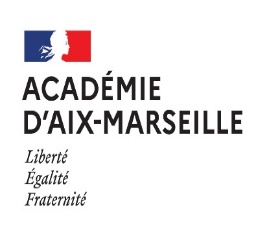 COMPTE RENDU D’ACTIVITE N°…COMPTE RENDU D’ACTIVITÉ N° : ……COMPÉTENCES :DESCRIPTION DE L’ACTIVITÉIntitulé de l’activité :1/ Contexte professionnel de l’activité Lieu*, date, durée de l’activité*Lieux de réalisation : lycée, entreprise (PFMP, TP déplacé) actions évènementielles, activités professionnelles, Situation réelle (observée, réalisée partiellement ou entièrement, en totale autonomie ou avec aide)Situation simulée.2/ Objectifs et enjeux Objectifs poursuivis : qualitatifs et quantitatifs3/Récit de l’activité Présentation de la démarche mise en œuvre, les différentes étapes pour atteindre les objectifs, , Les différents acteurs concernés par l’activité, les personnes consultées ;Sources documentaires : (internes ou externes). Outils et supports utilisés :4/ Résultats obtenusRésultats obtenus : (quantitatifs et qualitatifs), notamment sous forme de tableaux, graphiques…Atteinte des objectifs5/ Analyse réflexiveIdentification des difficultés et contraintes rencontréesSolutions envisagées 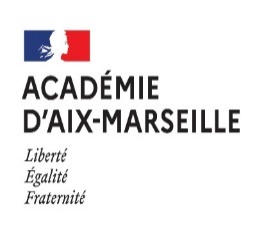 COMPTE RENDU D’ACTIVITÉ N° : ….DESCRIPTION DE L’ACTIVITÉIntitulé de l’activité :1/ Contexte professionnel de l’activité Lieu*, date, durée de l’activité*Lieux de réalisation : lycée, entreprise (PFMP, TP déplacé) actions évènementielles, activités professionnelles, Situation réelle (observée, réalisée partiellement ou entièrement, en totale autonomie ou avec aide)Situation simulée.2/ Objectifs et enjeux Objectifs poursuivis : qualitatifs et quantitatifs3/Récit de l’activité Présentation de la démarche mise en œuvre, les différentes étapes pour atteindre les objectifs, , Les différents acteurs concernés par l’activité, les personnes consultées ;Sources documentaires : (internes ou externes). Outils et supports utilisés :4/ Résultats obtenusRésultats obtenus : (quantitatifs et qualitatifs), notamment sous forme de tableaux, graphiques…Atteinte des objectifs5/ Analyse réflexiveIdentification des difficultés et contraintes rencontréesSolutions envisagéesCompétences BAC PRO MACompétences BAC PRO MAMise en œuvre pendant le stageMise en œuvre pendant le stageCompétences professionnellesCompétences professionnellesOUINONRécit de l’activité (minimum 2 compétences de chaque bloc et minimum 8 compétences au total)Gérer l’accueil multicanal à des fins d’information, d’orientation et de conseilE31Gérer simultanément les activitésGérer l’accueil multicanal à des fins d’information, d’orientation et de conseilE31Prendre contact avec le publicGérer l’accueil multicanal à des fins d’information, d’orientation et de conseilE31Identifier la demandeGérer l’accueil multicanal à des fins d’information, d’orientation et de conseilE31Traiter la demandeGérer l’accueil multicanal à des fins d’information, d’orientation et de conseilE31Gérer les fluxGérer l’accueil multicanal à des fins d’information, d’orientation et de conseilE31Gérer les conflitsGérer l’information et des prestations à des fins organisationnellesE32Gérer l’informationGérer l’information et des prestations à des fins organisationnellesE32Gérer les prestations internes et externesGérer l’information et des prestations à des fins organisationnellesE32Contribuer à la mise en œuvre de projet lié à l’accueilGérer la relation commercialeContribuer au développement de la relation commercialeGérer la relation commercialeSatisfaire et fidéliser le publicGérer la relation commercialeGérer les réclamationsCompétences relationnellesCompétences relationnellesOUINONRécit de l’activité (minimum 4 compétences relationnelles)Attitudes professionnellesÊtre ponctuelAttitudes professionnellesÊtre assiduAttitudes professionnellesÊtre réactifAttitudes professionnellesMaîtriser ses émotionsAttitudes professionnellesFaire preuve d’esprit d’équipeAttitudes professionnellesFaire preuve d’organisation et d’anticipationRespect des codes de l’entrepriseAdopter une tenue vestimentaire adaptéeRespect des codes de l’entrepriseRespecter les consignesRespect des codes de l’entrepriseTransmettre une image positive de l’organisationRespect des codes de l’entrepriseAvoir une présentation et une posture professionnellesInvestissementÊtre aimable et faire preuve de courtoisie, d’empathieInvestissementÊtre autonome dans son travailInvestissementÊtre capable de s’adapterInvestissementÊtre engagé et impliqué dans son travailCOMPÉTENCES :